VILLAGE OF MAYVILLE  REGULAR BOARD MEETING8-9-2022Board Present – Mayor Shearer; Trustees: Webb, Syper, Warner.Trustee Harrington absent.Others Present – John Crandall, Village Clerk; John Buxton, DPW Superintendent; Joe Calimeri, Village Attorney, others were in attendance sign in sheets attached.Meeting called to order at 7:00 p.m.Pledge to the flag.RESOLUTION: Resolved to approve the minutes of the Regular Meeting of the Board of Trustees of the Village of Mayville held on July 12, 2021 and Special Meeting held on July 14, 2022 with no additions or corrections.Introduced by Trustee Syper.	Seconded by Trustee Warner. 	Ayes – Trustees Syper, Warner, Webb, Mayor Shearer.	Nays – None, Trustee Harrington absent.Privilege of the floor was offered.Melanie Reffner asked the board to not pass an additional Village Law that would allow for the feeding of feral cats within the village.  Department of Public Works Report presented and attached.Electric Department Report presented and attached.Water Department Report presented and attached.Clerk’s Office Report presented and attached.Fire Department Report presented and attached.RESOLUTION: Resolved to approve the follow new members of the Village of Mayville Fire Department Caleb J. Ransbury 102 Ash Street Mayville NY and Savanna R. Majewski 6813 Moore Road Mayville NY Andbe it finally resolved that both have passed required Arson and Background Checks.Introduced by Trustee Warner.	Seconded by Trustee Webb. 	Ayes – Trustees Warner, Webb, Syper, Mayor Shearer.	Nays – None, Trustee Harrington absent.RESOLUTION: At a regular board meeting of the Village of Mayville, New York, held on August 9, 2022, the following resolution was adopted:WHEREAS, the Village of Mayville, New York, is a municipal member of the	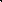 Municipal Electric Utilities Association of New York State, andWHEREAS, the Annual Conference of the Municipal Electric UtilitiesAssociation of New York State has been called on September 6th thru 9th, 2022 at the Embassy Suites by Hilton, Destiny NY and,WHEREAS, in accordance with the bylaws of the Municipal Electric Utilities Association of New York State, each municipal member may cast one vote on each transaction properly brought before this meeting,NOW THEREFORE BE IT RESOLVED, that the MEUA Executive Committee be and is hereby designated as the accredited delegate of the Village of Mayville,New York.Introduced by Trustee Syper.	Seconded by Trustee Warner. 	Ayes – Trustees Syper, Warner, Webb, Mayor Shearer.	Nays – None, Trustee Harrington absent.RESOLUTION: Resolved to approve the purchase of 20 interlocking heavy duty steel barricades from Crowd Control Warehouse 1525 W. Homer Street Chicago Il 60642 at a cost of $2,298.00 quote is attachedIntroduced by Trustee Warner.	Seconded by Trustee Webb. 	Ayes – Trustees Warner, Webb, Syper, Mayor Shearer.	Nays – None, Trustee Harrington absent.RESOLUTION: Resolved that the village clerk is authorized to advertise for sealed bids for a new ½ ton 4-wheel drive pickup truck for the Village of Mayville Department of Public works.Introduced by Trustee Syper.	Seconded by Trustee Webb. 	Ayes – Trustees Syper, Webb, Warner, Mayor Shearer.	Nays – None, Trustee Harrington absent.RESOLUTION: Resolved to surplus electric meters #35-483-834, 38-932-486, 75-850-140, and dispose of in the best interest of the village.Introduced by Trustee Syper.	Seconded by Trustee Webb. 	Ayes – Trustees Syper, Webb, Warner, Mayor Shearer.	Nays – None, Trustee Harrington absent.RESOLUTION: Resolved to approve the following Budget TransfersIncrease A0-1325.200 Clerk/Treasurer, Equipment		 $113.31A0-8810.200	Cemetery, Equipment			 $217.05DecreaseA0-1990.400	Contingent Account			 $330.36Introduced by Trustee Syper.	Seconded by Trustee Warner. 	Ayes – Trustees Syper, Webb, Warner, Mayor Shearer.	Nays – None, Trustee Harrington absent.RESOLUTION: Resolved to approve payment of bills for Abstract #3 as follows:		General Fund		   $343,504.06			Water Fund			   $ 22,223.76	 		Electric Fund		   $154,272.18	and that included in the above are the following transfers:                                         Savings          Checking:		General Fund               $175,000.00      $20,000.00	                     Electric Depreciation      $  5,000.00                     Electric Fund	                          $30,000.00 Introduced by Trustee Syper.	Seconded by Trustee Webb. 	Ayes – Trustees Syper, Webb, Warner, Mayor Shearer.	Nays – None, Trustee Harrington absent.Trustee Syper made a motion to proceed with proposed Local law 3-2022 Community Cat Ordinance and that #7 on the proposed law be removed from section D General Provisions regarding Best Feeding Practices and that a Public Hearing be scheduled for September 13, 2022 at 6:50 PM copy attached.Motion was seconded by Trustee Webb. 	Ayes – Trustees Syper, Webb, Warner.	Nays – Mayor Shearer, Trustee Harrington absent.Privilege of the floor was offered.Scott Cummings representing the Town of Chautauqua spoke to the board regarding the Joint Comprehensive Plan. Mr. Cummings asked that the Village Board choose 1 or 2 members of the Village Board to be part of the steering committee and that they could possibly be appointed at the September Village Board Meeting so that the plan can continue on tract.Mayor Shearer and Mark Perry gave some information on a possible grant opportunity with the New York Forward Program. It was stated that they had been talking with the County and they would assist in the process as well. It was stated that if awarded the funds could be used toward the improvements to Lakeside Park or in other areas of the village as well. Mayor Shearer stated that he would send a letter prior to the deadline of 8-10-2022 stating the Village support of the project.RESOLUTION: Resolved to adjourn the regular meeting of the Board of Trustees of the Village of Mayville on Tuesday, August 9, 2022 at 7:40 P.M.Introduced by Trustee Warner.	Seconded by Trustee Webb. 	Ayes – Trustees Warner, Webb, Syper, Mayor Shearer.	Nays – None, Trustee Harrington absent.